Curriculum Committee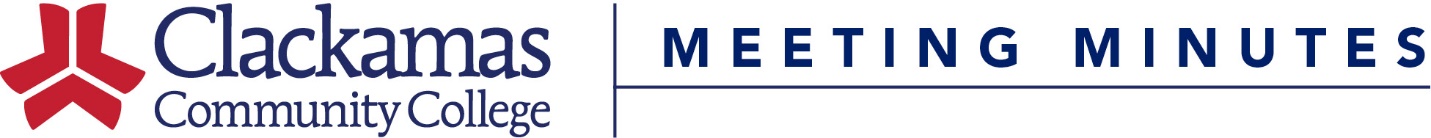 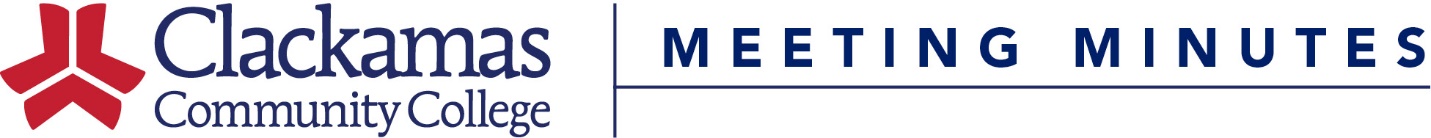 May 20, 2016Meeting AgendaPresenterActionWelcome and IntroductionsChairApproval of MinutesChairApprovalConsent AgendaCourse Number ChangeCourse Title ChangeReviewed Outlines for ApprovalChairApprovalInformational ItemsNew Member OrientationReview Teams/Sub-Committee Process SharingCourses scheduled for inactivation on 06/30/20Catalog DeadlineDru UrbassikDru UrbassikMegan FeaglesDru UrbassikInformationalInformationalInformationalInformationalOld BusinessReview Membership VacanciesGeneral Education Review ProcessDru UrbassikLisa ReynoldsDiscussionDiscussionNew BusinessCourse InactivationsGIS-281, GIS-282New CoursesFRP-203GIS-202Program AmendmentsConstruction Trades, General Apprenticeship AASEric RobertsJeff EnnengaEric RobertsShalee HodgsonApprovalApprovalApprovalApprovalClosing Comments